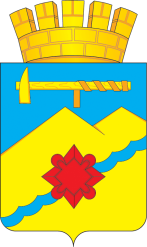 АДМИНИСТРАЦИЯ МУНИЦИПАЛЬНОГО ОБРАЗОВАНИЯ	ГОРОД МЕДНОГОРСК ОРЕНБУРГСКОЙ ОБЛАСТИ	ПОСТАНОВЛЕНИЕ ________________________________________________________________О внесении  изменений в постановление администрации муниципального    образования город  Медногорск от 18.09.2014 № 1139-па «Об утверждении муниципальной программы «Развитие культуры города Медногорска» на 2015-2020 годы»На основании статей 43, 47 Устава муниципального образования город Медногорск Оренбургской области, в соответствии с постановлением администрации города от 15.07.2016 № 1065-па «Об утверждении Порядка разработки, реализации и оценки эффективности муниципальных программ города Медногорска»:1.  Внести в постановление администрации муниципального образования город Медногорск от 18.09.2014 № 1139-па «Об утверждении муниципальной программы «Развитие культуры города Медногорска» на 2015-2020 годы» (в редакции постановленияот 24.10.2018 № 1536-па) (далее муниципальная Программа) следующие изменения: В приложении к постановлению администрации города:1.1.1. В Паспорте муниципальной Программы раздел «Объем бюджетных ассигнованийПрограммы»  изложить в новой редакции согласно приложению № 1 к данному постановлению.1.2. Приложение 3 к муниципальной программе «Ресурсное обеспечение реализации муниципальной программы» изложить в новой редакции согласно приложению № 2 к данному постановлению.1.3. В приложении 4 к муниципальной Программе «Паспорт подпрограммы «Библиотечное обслуживание» раздел «Объемы бюджетных ассигнований Подпрограммы»  изложить в новой редакции согласно приложению № 3 к данному постановлению.1.4. В приложении 5 к муниципальной Программе «Паспорт подпрограммы «Организация досуга» раздел «Объемы бюджетных ассигнований Подпрограммы»  изложить в новой редакции согласно приложению № 4 к данному постановлению.1.5. В приложении 7 к муниципальной Программе «Паспорт подпрограммы «Организация культурно-массовых, городских, социально-значимых, юбилейных мероприятий» раздел «Объемы бюджетных ассигнований Подпрограммы»  изложить в новой редакции согласно приложению № 5 к данному постановлению.2. Контроль за исполнением настоящего постановления возложить на заместителя главы муниципального образования по социальным вопросам Демитриеву Ю.В.3. Постановление вступает в силу после его опубликования в газете «Медногорский рабочий» и распространяется на правоотношения, возникшие с 22.11.2018 г.Глава города							           Д.В. СадовенкоПриложение № 1 к постановлению							администрации города							от   03.12.2018 № 1708-паПАСПОРТмуниципальной программы«Развитие культуры города Медногорска» на 2015 – 2020годы». (наименование муниципальной программы)(далее - Программа)Приложение № 2 к постановлению                                                                                                              администрации города                                                                                                                 от 03.12.2018№ 1708-па Ресурсное обеспечение реализации муниципальной Программы(тыс. рублей)Приложение № 3 к постановлению                                                                       администрации города		                                                  от 03.12.2018№ 1708-па Паспорт  подпрограммы «Библиотечное обслуживание»Приложение № 4 к постановлению                                                    администрации города		                                            от 03.12.2018№ 1708-па Паспорт подпрограммы «Организация досуга»Приложение № 5 к постановлению                                                    администрации города		                                           от 03.12.2018№ 1708-па Паспорт подпрограммы«Организация культурно-массовых, городских, социально-значимых, юбилейных мероприятий»03.12.2018№ 1708-паОбъем бюджетных ассигнований ПрограммыОбъем средств, необходимый для финансового обеспечения Программы, составляет – 246 809,24 тыс. рублей, в том числе по годам:2015 год – 35 266,24 тыс.руб.;2016 год – 36 358,20тыс.руб.;2017 год – 42 445,40 тыс.руб.;2018 год – 49 820,40 тыс.руб.;2019 год – 45 709,00тыс.руб.;2020 год – 37 210,00тыс.руб.№ п/пСтатусНаименование муниципальной программы, подпрограммы муниципальной программы, основного мероприятияГлавный распорядитель бюджетных средств (ГРБС) (ответственный исполнитель, соисполнитель, участник), источники финансированияКод бюджетной классификацииКод бюджетной классификацииКод бюджетной классификацииОбъем бюджетных ассигнованийОбъем бюджетных ассигнованийОбъем бюджетных ассигнованийОбъем бюджетных ассигнованийОбъем бюджетных ассигнованийОбъем бюджетных ассигнований№ п/пСтатусНаименование муниципальной программы, подпрограммы муниципальной программы, основного мероприятияГлавный распорядитель бюджетных средств (ГРБС) (ответственный исполнитель, соисполнитель, участник), источники финансированияГРБСРзПрЦСР201520162017201820192020№ п/пСтатусНаименование муниципальной программы, подпрограммы муниципальной программы, основного мероприятияГлавный распорядитель бюджетных средств (ГРБС) (ответственный исполнитель, соисполнитель, участник), источники финансированияГРБСРзПрЦСРгодгодгодгодгодгод123456789101112131.Муниципальная программа«Развитие  культуры города Медногорска» на 2015-2020 годы»Отдел культуры, МБУК ЦБС, МАУ ДКМ, МБУ КДС, МБУ ДО ДШИ, МБУ ЦО МУ культуры и спорта113ХХХХХХХХ1.Муниципальная программа«Развитие  культуры города Медногорска» на 2015-2020 годы»всего, в том, числе:113ХХ35266,2436358,2042445,4049820,4045709,0037210,001.Муниципальная программа«Развитие  культуры города Медногорска» на 2015-2020 годы»местный бюджет113ХХ31140,9033211,6038479,5046307,6045709,0037210,001.Муниципальная программа«Развитие  культуры города Медногорска» на 2015-2020 годы»внебюджетные источники113ХХ3620,243078,000,000,000,000,001.Муниципальная программа«Развитие  культуры города Медногорска» на 2015-2020 годы»областной бюджет113ХХ403,100,003949,803489,800,000,001.Муниципальная программа«Развитие  культуры города Медногорска» на 2015-2020 годы»федеральный бюджет113ХХ102,0068,6016,1023,000,000,002.Подпрограмма 1.«Библиотечное обслуживание» всего, в том, числе:1130801Х6140,606129,408868,6010835,2010425,006566,002.Подпрограмма 1.«Библиотечное обслуживание» местный бюджет1130801Х5791,005830,807424,009526,0010425,006566,002.Подпрограмма 1.«Библиотечное обслуживание» внебюджетные источники1130801Х275,00230,000,000,000,000,002.Подпрограмма 1.«Библиотечное обслуживание» федеральный бюджет1130801Х74,6068,6016,1023,000,000,002.Подпрограмма 1.«Библиотечное обслуживание» областной бюджет1130801Х0,000,001428,501286,200,000,003.Основное мероприятие 1.1.Организация библиотечного обслуживания населениявсего, в том, числе:1130801Х6066,006060,806615,108981,0010425,006566,003.Основное мероприятие 1.1.Организация библиотечного обслуживания населенияместный бюджет1130801Х5791,005830,806568,208981,0010425,006566,003.Основное мероприятие 1.1.Организация библиотечного обслуживания населениявнебюджетные источники1130801Х275,00230,000,000,000,000,003.Основное мероприятие 1.1.Организация библиотечного обслуживания населенияфедеральный бюджет1130801Х0,000,0016,100,000,000,003.Основное мероприятие 1.1.Организация библиотечного обслуживания населенияобластной бюджет113801Х0,000,0030,800,000,000,004.Мероприятие 1.1.1Организация библиотечного обслуживания населениявсего, в том, числе:1130801Х6066,006060,806566,708977,0010425,006566,004.Мероприятие 1.1.1Организация библиотечного обслуживания населенияместный бюджет113080103100015791,000,000,000,000,000,004.Мероприятие 1.1.1Организация библиотечного обслуживания населенияместный бюджет113080103101000100,005830,806566,708977,0010425,006566,004.Мероприятие 1.1.1Организация библиотечного обслуживания населениявнебюджетные источники1130801Х275,00230,000,000,000,000,005.Мероприятие 1.1.2Уплата имущественных налоговвсего, в том, числе:1130801Х0,000,000,004,000,000,005.Мероприятие 1.1.2Уплата имущественных налоговместный бюджет113080103101939400,000,000,004,000,000,006.Мероприятие 1.1.3Выполнение мероприятий за счет субсидии городскому бюджету на поддержку отрасли культуры (Комплектование книжных фондов муниципальных общедоступных библиотек)всего, в том, числе:113080103101L51900,000,0040,400,000,000,006.Мероприятие 1.1.3Выполнение мероприятий за счет субсидии городскому бюджету на поддержку отрасли культуры (Комплектование книжных фондов муниципальных общедоступных библиотек)областной бюджет113080103101L51900,000,0023,400,000,000,006.Мероприятие 1.1.3Выполнение мероприятий за счет субсидии городскому бюджету на поддержку отрасли культуры (Комплектование книжных фондов муниципальных общедоступных библиотек)федеральный бюджет113080103101L51900,000,0016,100,000,000,006.Мероприятие 1.1.3Выполнение мероприятий за счет субсидии городскому бюджету на поддержку отрасли культуры (Комплектование книжных фондов муниципальных общедоступных библиотек)местный бюджет113080103101L51900,000,000,900,000,000,007.Мероприятие 1.1.4Выполнение мероприятий за счет субсидии городскому бюджету на поддержку отрасли культуры (Подключение муниципальных общедоступных библиотек к информационно-телекоммуникационной сети "Интернет" и развитие библиотечного дела с учетом задачи расширения информационных технологий и оцифровки)всего, в том, числе:113080103101L51910,000,0019,100,000,000,007.Мероприятие 1.1.4Выполнение мероприятий за счет субсидии городскому бюджету на поддержку отрасли культуры (Подключение муниципальных общедоступных библиотек к информационно-телекоммуникационной сети "Интернет" и развитие библиотечного дела с учетом задачи расширения информационных технологий и оцифровки)областной бюджет113080103101L51910,000,007,400,000,000,007.Мероприятие 1.1.4Выполнение мероприятий за счет субсидии городскому бюджету на поддержку отрасли культуры (Подключение муниципальных общедоступных библиотек к информационно-телекоммуникационной сети "Интернет" и развитие библиотечного дела с учетом задачи расширения информационных технологий и оцифровки)федеральный бюджет113080103101L51910,000,0011,100,000,000,007.Мероприятие 1.1.4Выполнение мероприятий за счет субсидии городскому бюджету на поддержку отрасли культуры (Подключение муниципальных общедоступных библиотек к информационно-телекоммуникационной сети "Интернет" и развитие библиотечного дела с учетом задачи расширения информационных технологий и оцифровки)местный бюджет113080103101L51910,000,000,600,000,000,008.Основное мероприятие 1.2.Обеспечение комплектования библиотек муниципального образованиявсего, в том, числе:1130801Х7,907,800,0017,600,000,008.Основное мероприятие 1.2.Обеспечение комплектования библиотек муниципального образованияфедеральный бюджет113080103151447,900,000,000,000,000,008.Основное мероприятие 1.2.Обеспечение комплектования библиотек муниципального образованияфедеральный бюджет113080103101514400,007,800,000,000,000,008.Основное мероприятие 1.2.Обеспечение комплектования библиотек муниципального образованияфедеральный бюджет113080103102L51900,000,000,005,400,000,008.Основное мероприятие 1.2.Обеспечение комплектования библиотек муниципального образованияместный бюджет113080103102L51900,000,000,000,600,000,008.Основное мероприятие 1.2.Обеспечение комплектования библиотек муниципального образованияобластной бюджет113080103102L51900,000,000,0011,600,000,009.Мероприятие 1.2.1Выполнение мероприятий по поддержке отрасли культуры (Комплектование книжных фондов муниципальных общедоступных библиотек)всего, в том, числе:1130801Х7,907,800,0017,600,000,009.Мероприятие 1.2.1Выполнение мероприятий по поддержке отрасли культуры (Комплектование книжных фондов муниципальных общедоступных библиотек)федеральный бюджет113080103151447,900,000,000,000,000,009.Мероприятие 1.2.1Выполнение мероприятий по поддержке отрасли культуры (Комплектование книжных фондов муниципальных общедоступных библиотек)федеральный бюджет113080103101514400,007,800,000,000,000,009.Мероприятие 1.2.1Выполнение мероприятий по поддержке отрасли культуры (Комплектование книжных фондов муниципальных общедоступных библиотек)федеральный бюджет113080103102L51900,000,000,005,400,000,009.Мероприятие 1.2.1Выполнение мероприятий по поддержке отрасли культуры (Комплектование книжных фондов муниципальных общедоступных библиотек)местный бюджет113080103102L51900,000,000,000,600,000,009.Мероприятие 1.2.1Выполнение мероприятий по поддержке отрасли культуры (Комплектование книжных фондов муниципальных общедоступных библиотек)областной бюджет113080103102L51900,000,000,0011,600,000,0010.Основное мероприятие 1.3.Обеспечение подключения  общедоступных библиотек к сети Интернет и развитие системы библиотечного дела с учетом задачи расширения информационных технологий и оцифровкивсего, в том, числе:66,7060,800,0024,200,000,0010.Основное мероприятие 1.3.Обеспечение подключения  общедоступных библиотек к сети Интернет и развитие системы библиотечного дела с учетом задачи расширения информационных технологий и оцифровкифедеральный бюджет1130801031514666,700,000,000,000,000,0010.Основное мероприятие 1.3.Обеспечение подключения  общедоступных библиотек к сети Интернет и развитие системы библиотечного дела с учетом задачи расширения информационных технологий и оцифровкифедеральный бюджет113080103101514600,0060,800,000,000,000,0010.Основное мероприятие 1.3.Обеспечение подключения  общедоступных библиотек к сети Интернет и развитие системы библиотечного дела с учетом задачи расширения информационных технологий и оцифровкифедеральный бюджет113080103103L51900,000,000,0017,600,000,0010.Основное мероприятие 1.3.Обеспечение подключения  общедоступных библиотек к сети Интернет и развитие системы библиотечного дела с учетом задачи расширения информационных технологий и оцифровкиместный бюджет113080103103L51900,000,000,000,700,000,0010.Основное мероприятие 1.3.Обеспечение подключения  общедоступных библиотек к сети Интернет и развитие системы библиотечного дела с учетом задачи расширения информационных технологий и оцифровкиобластной бюджет113080103103L51900,000,000,005,900,000,0011.Мероприятие 1.3.1Выполнение мероприятий по поддержке отрасли культуры (подключение муниципальных общедоступных библиотек к  информационно-телекоммуникационной сети "Интернет" и развитие библиотечного дела с учетом задачи расширения информационных технологий и оцифровкивсего, в том, числе:66,7060,800,0024,200,000,0011.Мероприятие 1.3.1Выполнение мероприятий по поддержке отрасли культуры (подключение муниципальных общедоступных библиотек к  информационно-телекоммуникационной сети "Интернет" и развитие библиотечного дела с учетом задачи расширения информационных технологий и оцифровкифедеральный бюджет1130801031514666,700,000,000,000,000,0011.Мероприятие 1.3.1Выполнение мероприятий по поддержке отрасли культуры (подключение муниципальных общедоступных библиотек к  информационно-телекоммуникационной сети "Интернет" и развитие библиотечного дела с учетом задачи расширения информационных технологий и оцифровкифедеральный бюджет113080103101514600,0060,800,000,000,000,0011.Мероприятие 1.3.1Выполнение мероприятий по поддержке отрасли культуры (подключение муниципальных общедоступных библиотек к  информационно-телекоммуникационной сети "Интернет" и развитие библиотечного дела с учетом задачи расширения информационных технологий и оцифровкифедеральный бюджет113080103103L51900,000,000,0017,600,000,0011.Мероприятие 1.3.1Выполнение мероприятий по поддержке отрасли культуры (подключение муниципальных общедоступных библиотек к  информационно-телекоммуникационной сети "Интернет" и развитие библиотечного дела с учетом задачи расширения информационных технологий и оцифровкиместный бюджет113080103103L51900,000,000,000,700,000,0011.Мероприятие 1.3.1Выполнение мероприятий по поддержке отрасли культуры (подключение муниципальных общедоступных библиотек к  информационно-телекоммуникационной сети "Интернет" и развитие библиотечного дела с учетом задачи расширения информационных технологий и оцифровкиобластной бюджет113080103103L51900,000,000,005,900,000,0012.Основное мероприятие 1.4.Повышение заработной платы работников муниципальных учреждений культурывсего, в том, числе:1130801Х0,000,002253,501812,400,000,0012.Основное мероприятие 1.4.Повышение заработной платы работников муниципальных учреждений культурыместный бюджет113080103104S10300,000,00855,80543,700,000,0012.Основное мероприятие 1.4.Повышение заработной платы работников муниципальных учреждений культурыобластной бюджет113080103104S10300,000,001397,701268,700,000,0013.Мероприятие 1.4.1Повышение заработной платы работников муниципальных учреждений культурывсего, в том, числе:1130801Х0,000,002253,501812,400,000,0013.Мероприятие 1.4.1Повышение заработной платы работников муниципальных учреждений культурыместный бюджет113080103104S10300,000,00855,80543,700,000,0013.Мероприятие 1.4.1Повышение заработной платы работников муниципальных учреждений культурыобластной бюджет113080103104S10300,000,001397,701268,700,000,0014.Подпрограмма 2. «Организация досуга»всего, в том, числе:1130801Х10988,8910771,6012008,3014157,0012699,009658,0014.Подпрограмма 2. «Организация досуга»местный бюджет1130801Х8614,008773,6010414,0012740,7012699,009658,0014.Подпрограмма 2. «Организация досуга»внебюджетные источники1130801Х2374,891998,000,000,000,000,0014.Подпрограмма 2. «Организация досуга»областной бюджет1130801Х0,000,001594,301416,300,000,0015.Основное мероприятие 2.1. Организация культурно-досуговой деятельностивсего, в том, числе:1130801Х10988,8910771,609658,7012133,7012699,009658,0015.Основное мероприятие 2.1. Организация культурно-досуговой деятельностиместный бюджет1130801Х8614,008773,609658,7012133,7012699,009658,0015.Основное мероприятие 2.1. Организация культурно-досуговой деятельностивнебюджетные источники1130801Х2374,891998,000,000,000,000,0016.Мероприятие 2.1.1Организация культурно-досуговой деятельностивсего, в том, числе:1130801Х10988,8910771,609658,7012033,7012699,009658,0016.Мероприятие 2.1.1Организация культурно-досуговой деятельностиместный бюджет113080103200018614,000,000,000,000,000,0016.Мероприятие 2.1.1Организация культурно-досуговой деятельностиместный бюджет113080103202000100,008773,600,000,000,000,0016.Мероприятие 2.1.1Организация культурно-досуговой деятельностиместный бюджет113080103201000100,000,009658,7012033,7012699,009658,0016.Мероприятие 2.1.1Организация культурно-досуговой деятельностивнебюджетные источники1130801Х2374,891998,000,000,000,000,0017.Мероприятие 2.1.2Уплата имущественных налоговвсего, в том, числе:1130801Х0,000,000,00100,000,000,0017.Мероприятие 2.1.2Уплата имущественных налоговместный бюджет113080103201939400,000,000,00100,000,000,0018.Основное мероприятие 2.2.Повышение заработной платы работников муниципальных учреждений культурывсего, в том, числе:1130801Х0,000,002349,602023,300,000,0018.Основное мероприятие 2.2.Повышение заработной платы работников муниципальных учреждений культурыместный бюджет113080103202S10300,000,00755,30607,000,000,0018.Основное мероприятие 2.2.Повышение заработной платы работников муниципальных учреждений культурыобластной бюджет113080103202S10300,000,001594,301416,300,000,0019.Мероприятие 2.2.1Повышение заработной платы работников муниципальных учреждений культурывсего, в том, числе:1130801Х0,000,002349,602023,300,000,0019.Мероприятие 2.2.1Повышение заработной платы работников муниципальных учреждений культурыместный бюджет113080103202S10300,000,00755,30607,000,000,0019.Мероприятие 2.2.1Повышение заработной платы работников муниципальных учреждений культурыобластной бюджет113080103202S10300,000,001594,301416,300,000,0020.Подпрограмма 3.«Дополнительное образование детей в сфере культуры и искусства»всего, в том, числе:1130700Х8985,858836,209591,0010814,5010378,009215,0020.Подпрограмма 3.«Дополнительное образование детей в сфере культуры и искусства»местный бюджет1130700Х7985,007986,208664,0010027,2010378,009215,0020.Подпрограмма 3.«Дополнительное образование детей в сфере культуры и искусства»внебюджетные источники1130700Х970,35850,000,000,000,000,0020.Подпрограмма 3.«Дополнительное образование детей в сфере культуры и искусства»областной бюджет1130700Х3,100,00927,00787,300,000,0020.Подпрограмма 3.«Дополнительное образование детей в сфере культуры и искусства»федеральный бюджет1130700Х27,400,000,000,000,000,0021.Основное мероприятие 3.1. Предоставление дополнительного образования детям в сфере культуры и искусствавсего, в том, числе:1130700Х8985,858836,208164,809830,4010378,009215,0021.Основное мероприятие 3.1. Предоставление дополнительного образования детям в сфере культуры и искусстваместный бюджет1130700Х7985,007986,208164,809830,4010378,009215,0021.Основное мероприятие 3.1. Предоставление дополнительного образования детям в сфере культуры и искусствавнебюджетные источники1130700Х970,35850,000,000,000,000,0021.Основное мероприятие 3.1. Предоставление дополнительного образования детям в сфере культуры и искусстваобластной бюджет1130700Х3,100,000,000,000,000,0021.Основное мероприятие 3.1. Предоставление дополнительного образования детям в сфере культуры и искусствафедеральный бюджет1130700Х27,400,000,000,000,000,0022.Мероприятие 3.1.1Предоставление дополнительных общеобразовательных общеразвивающих и предпрофессиональных программвсего, в том, числе:1130700Х8943,458836,208164,809827,4010378,009215,0022.Мероприятие 3.1.1Предоставление дополнительных общеобразовательных общеразвивающих и предпрофессиональных программместный бюджет113070203300017973,100,000,000,000,000,0022.Мероприятие 3.1.1Предоставление дополнительных общеобразовательных общеразвивающих и предпрофессиональных программместный бюджет113070203303000100,007986,200,000,000,000,0022.Мероприятие 3.1.1Предоставление дополнительных общеобразовательных общеразвивающих и предпрофессиональных программместный бюджет113070303301000100,000,008164,809827,4010378,009215,0022.Мероприятие 3.1.1Предоставление дополнительных общеобразовательных общеразвивающих и предпрофессиональных программвнебюджетные источники1130702Х970,35850,000,000,000,000,0022.Мероприятие 3.1.1Предоставление дополнительных общеобразовательных общеразвивающих и предпрофессиональных программвнебюджетные источники1130703Х0,000,000,000,000,000,0023.Мероприятие 3.1.2Уплата имущественных налоговвсего, в том, числе:1130700Х0,000,000,003,000,000,0023.Мероприятие 3.1.2Уплата имущественных налоговместный бюджет113070303301939400,000,000,003,000,000,0024.Мероприятие 3.1.3Укрепление материально-технической базы образовательного учреждения в соответствии с современными требованиямивсего, в том, числе:1130700Х11,900,000,000,000,000,0024.Мероприятие 3.1.3Укрепление материально-технической базы образовательного учреждения в соответствии с современными требованиямиместный бюджет1130702033000211,900,000,000,000,000,0024.Мероприятие 3.1.3Укрепление материально-технической базы образовательного учреждения в соответствии с современными требованиямивнебюджетные источники1130702Х0,000,000,000,000,000,0025.Мероприятие 3.1.4Реализация мероприятий федеральной целевой программы «Культура России (2012–2018 годы)»всего, в том, числе:1130702Х27,400,000,000,000,000,0025.Мероприятие 3.1.4Реализация мероприятий федеральной целевой программы «Культура России (2012–2018 годы)»федеральный бюджет1130702033501427,400,000,000,000,000,0026.Мероприятие 3.1.5Выполнение мероприятий по поддержке учреждений культуры и учреждений дополнительного образования детей сферы культуры и искусства в рамках подпрограммы «Культура и искусство», за счет средств субсидий из областного бюджетавсего, в том, числе:1130702Х3,100,000,000,000,000,0026.Мероприятие 3.1.5Выполнение мероприятий по поддержке учреждений культуры и учреждений дополнительного образования детей сферы культуры и искусства в рамках подпрограммы «Культура и искусство», за счет средств субсидий из областного бюджетаобластной бюджет113070203380693,100,000,000,000,000,0027.Основное мероприятие 3.2.Повышение заработной платы педагогических работников муниципальных учреждений дополнительного образованиявсего, в том, числе:1130703Х0,000,001426,20984,100,000,0027.Основное мероприятие 3.2.Повышение заработной платы педагогических работников муниципальных учреждений дополнительного образованияместный бюджет113070303302S10200,000,00499,20196,800,000,0027.Основное мероприятие 3.2.Повышение заработной платы педагогических работников муниципальных учреждений дополнительного образованияобластной бюджет113070303302S10200,000,00927,00787,300,000,0028.Мероприятие 3.2.1Повышение заработной платы педагогических работников муниципальных учреждений дополнительного образованиявсего, в том, числе:1130703Х0,000,001426,20984,100,000,0028.Мероприятие 3.2.1Повышение заработной платы педагогических работников муниципальных учреждений дополнительного образованияместный бюджет113070303302S10200,000,00499,20196,800,000,0028.Мероприятие 3.2.1Повышение заработной платы педагогических работников муниципальных учреждений дополнительного образованияобластной бюджет113070303302S10200,000,00927,00787,300,000,0029.Подпрограмма 4.«Организация культурно-массовых, городских, социально-значимых, юбилейных мероприятий»всего, в том, числе:1130801Х930,00430,001404,501500,20780,001187,0029.Подпрограмма 4.«Организация культурно-массовых, городских, социально-значимых, юбилейных мероприятий»местный бюджет1130801Х530,00430,001404,501500,20780,001187,0029.Подпрограмма 4.«Организация культурно-массовых, городских, социально-значимых, юбилейных мероприятий»внебюджетные источники1130801Х0,000,000,000,000,000,0029.Подпрограмма 4.«Организация культурно-массовых, городских, социально-значимых, юбилейных мероприятий»областной бюджет1130801Х400,000,000,000,000,000,0030.Основное мероприятие 4.1. Обеспечение мероприятий в сфере культурывсего, в том, числе:1130801Х930,00430,001404,501500,20780,001187,0030.Основное мероприятие 4.1. Обеспечение мероприятий в сфере культурыместный бюджет1130801Х530,00430,001404,501500,20780,001187,0030.Основное мероприятие 4.1. Обеспечение мероприятий в сфере культурывнебюджетные источники1130801Х0,000,000,000,000,000,0030.Основное мероприятие 4.1. Обеспечение мероприятий в сфере культурыобластной бюджет1130801Х400,000,000,000,000,000,0031.Мероприятие 4.1.1Организация и проведение культурно-массовых, городских, социально-значимых, юбилейных мероприятий для населения города Медногорскавсего, в том, числе:1130801Х530,00430,001404,501500,20780,001187,0031.Мероприятие 4.1.1Организация и проведение культурно-массовых, городских, социально-значимых, юбилейных мероприятий для населения города Медногорскаместный бюджет11308010340001530,000,000,000,000,000,0031.Мероприятие 4.1.1Организация и проведение культурно-массовых, городских, социально-значимых, юбилейных мероприятий для населения города Медногорскаместный бюджет113080103404000100,00430,000,000,000,000,0031.Мероприятие 4.1.1Организация и проведение культурно-массовых, городских, социально-значимых, юбилейных мероприятий для населения города Медногорскаместный бюджет113080103401000100,000,001404,501500,20780,001187,0031.Мероприятие 4.1.1Организация и проведение культурно-массовых, городских, социально-значимых, юбилейных мероприятий для населения города Медногорскавнебюджетные источники1130801Х0,000,000,000,000,000,0032.Мероприятие 4.1.2Выполнение социально-значимых мероприятий для организации культурно-досуговой деятельности, за счет средств межбюджетных трансфертов из областного бюджетавсего, в том, числе:1130801Х400,000,000,000,000,000,0032.Мероприятие 4.1.2Выполнение социально-значимых мероприятий для организации культурно-досуговой деятельности, за счет средств межбюджетных трансфертов из областного бюджетаобластной бюджет11308010348032400,000,000,000,000,000,0033.Подпрограмма 5.«Обслуживание муниципальных учреждений»всего, в том, числе:1130804Х8220,909226,009607,0011539,5010453,009607,0033.Подпрограмма 5.«Обслуживание муниципальных учреждений»местный бюджет1130804Х8220,909226,009607,0011539,5010453,009607,0033.Подпрограмма 5.«Обслуживание муниципальных учреждений»внебюджетные источники1130804Х0,000,000,000,000,000,0034.Основное мероприятие 5.1. Обеспечение деятельности подведомственных учрежденийвсего, в том, числе:1130804Х8220,909226,009607,0011539,5010453,009607,0034.Основное мероприятие 5.1. Обеспечение деятельности подведомственных учрежденийместный бюджет1130804Х8220,909226,009607,0011539,5010453,009607,0034.Основное мероприятие 5.1. Обеспечение деятельности подведомственных учрежденийвнебюджетные источники1130804Х0,000,000,000,000,000,0035.Мероприятие 5.1.1Обеспечение деятельности подведомственных учрежденийвсего, в том, числе:1130804Х8220,909226,009607,0011539,5010453,009607,0035.Мероприятие 5.1.1Обеспечение деятельности подведомственных учрежденийместный бюджет113080403500018220,900,000,000,000,000,0035.Мероприятие 5.1.1Обеспечение деятельности подведомственных учрежденийместный бюджет113080403505000100,009226,000,000,000,000,0035.Мероприятие 5.1.1Обеспечение деятельности подведомственных учрежденийместный бюджет113080403501000100,000,009607,0011539,5010453,009607,0035.Мероприятие 5.1.1Обеспечение деятельности подведомственных учрежденийвнебюджетные источники1130804Х0,000,000,000,000,000,0036.Подпрограмма 6. «Обеспечение реализации муниципальной программы на 2015-2020 годы»всего, в том, числе:1130804Х0,00965,00966,00974,00974,00977,0036.Подпрограмма 6. «Обеспечение реализации муниципальной программы на 2015-2020 годы»местный бюджет1130804Х0,00965,00966,00974,00974,00977,0036.Подпрограмма 6. «Обеспечение реализации муниципальной программы на 2015-2020 годы»внебюджетные источники1130804Х0,000,000,000,000,000,0037.Основное мероприятие 6.1Обеспечение реализации программы «Развитие культуры города Медногорска на 2015-2020 годы»всего, в том, числе:1130804Х0,00965,00966,00974,00974,00977,0037.Основное мероприятие 6.1Обеспечение реализации программы «Развитие культуры города Медногорска на 2015-2020 годы»местный бюджет1130804Х0,00965,00966,00974,00974,00977,0037.Основное мероприятие 6.1Обеспечение реализации программы «Развитие культуры города Медногорска на 2015-2020 годы»внебюджетные источники1130804Х0,000,000,000,000,000,0038.Мероприятия 6.1.1.Центральный аппаратвсего, в том, числе:1130804Х0,00965,00966,00974,00974,00977,0038.Мероприятия 6.1.1.Центральный аппаратместный бюджет113080403006100200,00965,000,000,000,000,0038.Мероприятия 6.1.1.Центральный аппаратместный бюджет113080403601100200,000,00966,00974,00974,00977,0038.Мероприятия 6.1.1.Центральный аппаратвнебюджетные источники1130804Х0,000,000,000,000,000,00Объемы бюджетных ассигнований Подпрограммы Объем средств, необходимый для  финансового обеспечения подпрограммы, составляет – 48 964,80 тыс. руб., в том числе по годам:2015 год –6140,60тыс.руб.;2016 год –6 129,40тыс.руб.;2017 год – 8 868,60тыс.руб.;2018 год – 10 835,20  тыс.руб.;2019 год – 10 425,00тыс.руб.;2020 год– 6 566,00тыс.руб.Объемы бюджетных ассигнований Подпрограммы Объем средств, необходимый для  финансового обеспечения подпрограммы, составляет – 70 282,79 тыс. руб., в том числе по годам:2015 год – 10 988,89 тыс.руб.;2016 год – 10 771,60 тыс.руб.;2017 год – 12 008,30тыс.руб.;2018 год – 14 157,00тыс.руб.;2019 год – 12699,00тыс.руб.;2020 год –   9 658,00тыс.руб.Объемы бюджетных ассигнований Подпрограммы Объем средств, необходимый для  финансового обеспечения подпрограммы, составляет – 6 231,70 тыс. руб., в том числе по годам:2015 год –    930,00 тыс.руб.;2016 год –    430,00 тыс.руб.;2017 год – 1 404,50 тыс.руб.;2018 год – 1 500,20 тыс.руб.;2019 год –    780,00 тыс.руб.; 2020 год – 1 187,00 тыс.руб.